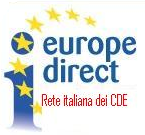                   2021                   Progetto dei CDE italianiLa Conferenza sul futuro dell’EuropaUn nuovo slancio per la democrazia europeaCDE _________________TITOLO e DATA____________________________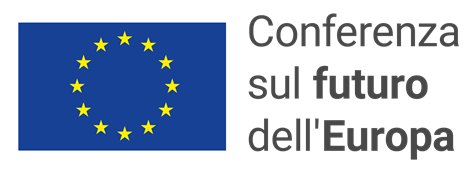 Scheda riepilogativa di sintesiTitolo del progetto di rete:  La Conferenza sul futuro dell’Europa. Un nuovo slancio per la democrazia europeaDurata: 9 maggio-30 giugno 2021Capofila del Progetto: CDE Università degli Studi di Milano (Coordinatore nazionale) Titolo dell’iniziativa: ___________________________________________________CDE coordinatore dell’iniziativa: _________________________________________Sede dell’iniziativa: ____________________________________________________Data  dell’iniziativa: ____________________________________________________Relazione sull’iniziativa________________________________________________________________________________________________________________________________________________________________________________________________________________________________________________________________________________________________________________________________________________________________________________________________________________________________________________________________________________________________________________________________________________________________________________________________________________________________________________________________________________________________________________________________________________________________________________________________________________________________________________________________________________________________________________________________________________________________________Pubblico partecipante all’iniziativa (target e numero partecipanti)________________________________________________________________________________________________________________________________________________________________________________________________________________________________________________________________________________________________________________________________________________________________________Iniziativa realizzata in collaborazione con (altre reti e enti coinvolti)________________________________________________________________________________________________________________________________________________________________________________________________________________________________________________________________________________________________________________________________________________________________________Valutazione di sintesi (giudizio complessivo sul risultato conseguito e sulle difficoltà incontrate, segnalazione di eventuali pubblicazioni, materiale messo on-line e/o a disposizione del pubblico o di collaborazioni nella realizzazione dell’evento):________________________________________________________________________________________________________________________________________________________________________________________________________________________________________________________________________________________________